Actividades SugeridasOBJETIVO DE APRENDIZAJE OA_6DESCRIPCIÓN DE LA ACTIVIDADESDemostrar que comprenden la división con dividendos de dos dígitos y divisores de un dígito: › usando estrategias para dividir con o sin material concreto › utilizando la relación que existe entre la división y la multiplicación › estimando el cociente › aplicando la estrategia por descomposición del dividendo › aplicando el algoritmo de la división2.Elaboran el algoritmo de la división, descomponiendo en decenas y unidades. 39 = 30 + 930 : 3 = 10 9 : 3 = 3                   10 + 3 = 13Resuelven problemas simples que involucren divisiones, usando el algoritmo de la actividad anterior: › Se debe repartir 63 alumnos del 4º nivel en 3 cursos con igual número de alumnos. › Con un alambre de 84 cm, se debe formar un cuadrado.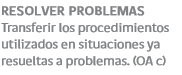 